ÚŘAD MĚSTYSE SPÁLOVA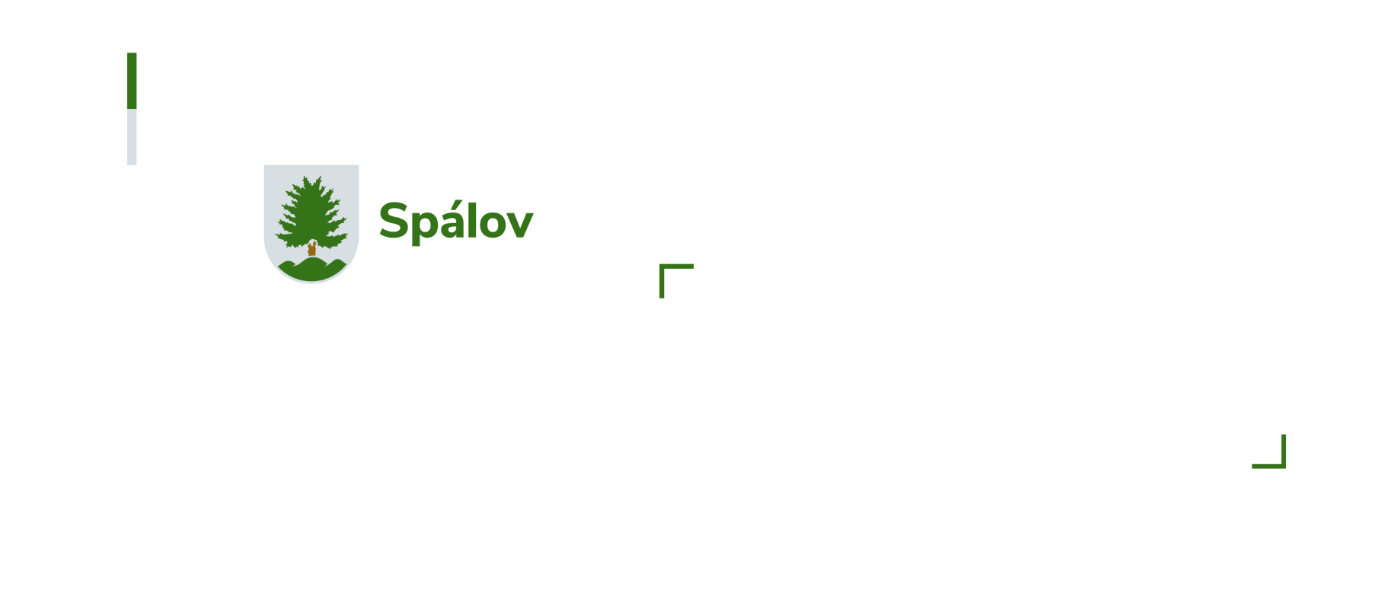 Spálov 62742 37 Spálov__________________________________________________________________________________OZNÁMENÍ  O DOBĚ A MÍSTĚ KONÁNÍ VOLEB DO ZASTUPITELSTEV OBCÍStarostka městyse Spálov podle § 29 zákona č. 491/2001 Sb., o volbách do zastupitelstev obcí a o změně a doplnění některých dalších zákonů, ve znění pozdějších předpisůoznamuje:1. Volby do zastupitelstev obcí se uskuteční dne:    23.9.2022 od 14,00 do 22,00 hodin    24.9.2022 od 8,00 do 14,00 hodin2. Místem konání voleb v městysu je obřadní síň v budově Úřadu městyse Spálova, Spálov 62.3. Voliči bude umožněno hlasování poté, kdy prokáže svoji totožnost a státní občanství platnými doklady4. Voliči budou nejpozději 3 dny před konáním voleb dodány hlasovací lístky. V den voleb může volič obdržet hlasovací lístky i ve volební místnosti.Ve Spálově dne 8.9.2022                                                                                                           Ludmila Sucháčková                                                                                                           Starostka městyse 